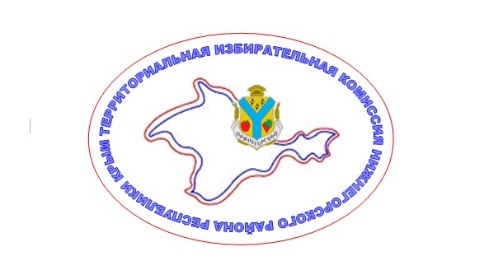 ТЕРРИТОРИАЛЬНАЯ ИЗБИРАТЕЛЬНАЯ КОМИССИЯНИЖНЕГОРСКОГО РАЙОНА РЕСПУБЛИКИ КРЫМ (с полномочиями окружной избирательной комиссии Желябовского десятимандатного избирательного округа по выборам депутатов Желябовского сельского совета Нижнегорского района Республики Крым)                      РЕШЕНИЕ 10 сентября 2019 года                                                                        №155/1837-1пгт. НижнегорскийО результатах выборов депутатов Желябовского сельского совета Нижнегорского района Республики Крым второго созыва по Желябовскому десятимандатному избирательному округуНа основании первых экземпляров протоколов  от 08 сентября 2019 года участковой избирательной комиссии избирательного участка   №959, от                     09 сентября 2019 года участковой избирательной комиссии избирательного участка   №958  об итогах голосования на выборах депутатов  Желябовского сельского совета  Нижнегорского района Республики Крым второго созыва по Желябовскому десятимандатному избирательному округу, путем суммирования содержащихся в них данных территориальная избирательная комиссия Нижнегорского района определила, что в выборах приняло участие 1131 избиратель или 43,25 процента от числа избирателей, включенных в списки избирателей на момент окончания голосования. Голоса избирателей, принявших участие в голосовании, распределились следующим образом:В соответствии с частями 4, 5 статьи 84 Закона Республики Крым от            05 июня 2014 года № 17-ЗРК «О выборах депутатов представительных органов муниципальных образований в Республике Крым» территориальная избирательная комиссия Нижнегорского района решила: 1. Признать выборы депутатов Желябовского сельского совета Нижнегорского района Республики Крым второго созыва по Желябовскому десятимандатному избирательному округу состоявшимися и действительными.  2. Утвердить протокол от «10» сентября 2019 года и сводную таблицу о результатах выборов депутатов Желябовского сельского совета Нижнегорского района Республики Крым второго созыва по Желябовскому десятимандатному избирательному округу.3. Считать избранными депутатами Желябовского сельского совета Нижнегорского района Республики Крым второго созыва по Желябовскому десятимандатному избирательному округу:Вашеву Людмилу ИвановнуДегтярева Анатолия АнатольевичаКалашникова Евгения ЕвгеньевичаКалиниченко Татьяну СергеевнуКолупаеву Марину ВалериевнуМацкову Эльвину ЗаировнуНемлий Дениса ВладимировичаПышнограева Сергея ДмитриевичаРакову Наталью ВладимировнуСафарову Людмилу Анатольевну4. Направить настоящее решение в газету «Нижнегорье» для опубликования и разместить на официальном Портале Правительства Республики Крым в подразделе «Территориальные избирательные комиссии Республики Крым» на странице территориальной избирательной комиссии Нижнегорского района.Председатель комиссии				                         	       Г.В. СерёгинСекретарь комиссии                                                               	       А.В. Шмейло    заВашеву Людмилу Ивановнуподано503голосов избирателей;заДегтярева Анатолия Анатольевичаподано591голосов избирателей;заКалашникова Евгения Евгеньевичаподано250голосов избирателей;заКалиниченко Татьяну Сергеевнуподано247голосов избирателей;заКолупаеву Марину Валериевнуподано226голосов избирателей;заМацкову Эльвину Заировнуподано280голосов избирателей;заНемлий Дениса Владимировичаподано380голосов избирателей;заПавловау Светлану Николаевнуподано156голосов избирателей;заПетрову Татьяну Ивановнуподано151голосов избирателей;заПышнограева Сергея Дмитриевичаподано307голосов избирателей;заРакову Наталью Владимировнуподано187голосов избирателей;заСафарову Людмилу Анатольевнуподано181голосов избирателей;